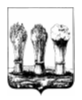 Управление транспорта и связи города Пензы            __________________________________________________________________________________________________________________________________________________________________________________________________________________АДМИНИСТРАЦИЯ ГОРОДА ПЕНЗЫП Р И К А З от «06» апреля 2016  года № 33 О внесении изменений в сведения о муниципальных маршрутах регулярных перевозок города Пензы №№ 10А, 10МВ соответствии с Положением по организации транспортного обслуживания населения автомобильным транспортом и городским наземным электрическим транспортом на муниципальных маршрутах регулярных перевозок города Пензы, утвержденным постановлением администрации города Пензы от 31.12.2015 № 2308, на основании обращения перевозчика ООО «Компания Дилижанс»,ПРИКАЗЫВАЮ:1. Увеличить количество подвижного состава на муниципальных маршрутах регулярных перевозок города Пензы:1.1. на маршруте №10А «Пенза-1 - Ритэйл Парк» с 5 единиц до 8 единиц подвижного состава;1.2  на маршруте №10М «Пенза-1 - Аэропорт» с 5 единиц до 8 единиц подвижного состава.2. Внести в приложение к приказу начальника Управления транспорта и связи города Пензы от 28.12.2015 г. № 96 «Об утверждении Реестра муниципальных маршрутов регулярных перевозок города Пензы» следующие изменения:2.1. Содержание столбца 9 строки 22 изложить в следующей редакции: «Автобусы малого класса – 8 ед.»;2.2. Содержание столбца 9 строки 23 изложить в следующей редакции: «Автобусы малого класса – 8 ед.».3. Главному специалисту отдела организации перевозок Управления               Садовову А.С.:3.1. Внести соответствующие изменения в сведения о маршрутах         №№ 10А, 10М в Реестр муниципальных маршрутов регулярных перевозок города Пензы;3.2. Опубликовать настоящий приказ на официальном сайте администрации города Пензы в разделе «Транспорт и связь» в информационно-телекоммуникационной сети Интернет.4. Контроль за исполнением настоящего приказа возложить на заместителя начальника Управления.И.о. начальника Управления					       М.А.Иванкин    	        		                  